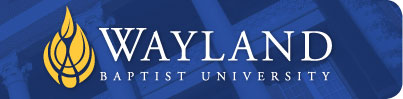 1. School of EducationVirtual CampusSchool of Education2. Wayland Baptist University Mission Statement:  Wayland Baptist University exists to educate students in an academically challenging, learning-focused and distinctively Christian environment for professional success, and service to God and humankind.3. Course Prefix, Number, & Name:  EDAD 5340 – Special Populations and Programs4. Term and Year: Summer Session is May 29, 2023 through July 22, 20235. Full Name of Instructor:Instructor: Dr. Tim PowersAssociate Professor of Education6. Office Phone and WBU Email Address: Office: 801 North Quaker Ave., Lubbock, Texas 79416Work Phone:	(806) 742-9516Cell Phone: (940) 631-1045Email: tim.powers@wbu.edu7. Office Hours, Building, and Location: Office Hours: By AppointmentBuilding: WBU – Lubbock, Texas 801 North Quaker8. Class Meeting Time and Location: This is an online virtual class. The expectation is that you are to check the Blackboard daily for information regarding assignments. Also, it is important that you check your email daily for announcements and/or requests from the professor.9. Catalog Description:  Study is made of special programs offered in public schools including special and compensatory education, bilingual and ESL education, adult and continuing education, and vocational and technical education.10. Prerequisite: None11. Required Textbook and Resources: Title: Special Education LawAuthor(s): Rothstein, Laura; Johnson, Scott F.Year: 2021ISBN: 9781544388229Publisher: SageTitle: Current Trends and Legal Issues in Special EducationAuthor(s): Bateman, David; Yell, Mitchell LYear: 2019ISBN: 9781544302003Publisher: Corwin12. Optional Materials:Additional course assignments and material will be available on the Blackboard site for this course.  Students should have access to and the ability to use this material for each class session.  Course announcements, if needed, will be posted on the Blackboard site for this course.13. Course Outcome Competencies: DOMAIN I—SCHOOL CULTURE (School and Community Leadership) Competency 001: The entry-level principal knows how to establish and implement a shared vision and culture of high expectations for all stakeholders (students, staff, parents, and community).  Creates a positive, collaborative, and collegial campus culture that sets high expectations and facilitates the implementation and achievement of campus initiatives and goals (Not taught) Uses emerging issues, recent research, knowledge of systems (e.g., school improvement process, strategic planning, etc.), and various types of data (e.g., demographic, perceptive, student learning, and processes) to collaboratively develop a shared campus vision and a plan for implementing the vision (Not taught)Facilitates the collaborative development of a plan that clearly articulates objectives and strategies for implementing a campus vision(Not taught)Aligns financial, human, and material resources to support implementation of a campus vision and mission(Not taught)Establishes procedures to assess and modify implementation plans to promote achievement of the campus vision(Not taught)  Models and promotes the continuous and appropriate development of all stakeholders in the school community, to shape the campus culture  Establishes and communicates consistent expectations for all stakeholders, providing supportive feedback to promote a positive campus environment  Implements effective strategies to systematically gather input from all campus stakeholders, supporting innovative thinking and an inclusive culture Creates an atmosphere of safety that encourages the social, emotional, and physical well-being of staff and students  Facilitates the implementation of research-based theories and techniques to promote a campus environment and culture that is conducive to effective teaching and learning and supports organizational health and morale (Not taught)Competency 002: The entry-level principal knows how to work with stakeholders as key partners to support student learning.  Acknowledges, recognizes, and celebrates the contributions of all stakeholders toward the realization of the campus vision  Implements strategies to ensure the development of collegial relationships and effective collaboration  Uses consensus-building, conflict-management, communication, and information-gathering strategies to involve various stakeholders in planning processes that enable the collaborative development of a shared campus vision and mission focused on teaching and learning (Not taught)  Ensures that parents and other members of the community are an integral part of the campus cultureDOMAIN II—LEADING LEARNING (Instructional Leadership/Teaching and Learning)Competency 003: The entry-level principal knows how to collaboratively develop and implement high-quality instruction. Prioritizes instruction and student achievement by understanding, sharing, and promoting a clear definition of high-quality instruction based on best practices from recent research  Facilitates the use of sound, research-based practice in the development, implementation, coordination, and evaluation of campus curricular, cocurricular, and extracurricular programs to fulfill academic, development, social, and cultural needs  Facilitates campus participation in collaborative district planning, implementation, monitoring, and revision of the curriculum to ensure appropriate scope, sequence, content, and alignment  Implements a rigorous curriculum that is aligned with state standards, including college and career-readiness standards  Facilitates the use and integration of technology, telecommunications, and information systems to enhance learning Competency 004: The entry-level principal knows how to monitor and assess classroom instruction to promote teacher effectiveness and student achievement.Monitors instruction routinely by visiting classrooms, observing instruction, and attending grade-level, department, or team meetings to provide evidence-based feedback to improve instruction  Analyzes the curriculum collaboratively to guide teachers in aligning content across grades and ensures that curricular scopes and sequences meet the particular needs of their diverse student populations (considering sociological, linguistic, cultural, and other factors)  Monitors and ensures staff use of multiple forms of student data to inform instruction and intervention decisions that maximizes instructional effectiveness and student achievement  Promotes instruction that supports the growth of individual students and student groups, supports equity, and works to reduce the achievement gap  Supports staff in developing the capacity and time to collaboratively and individually use classroom formative and summative assessment data to inform effective instructional practices and interventionsDOMAIN III—HUMAN CAPITAL (Human Resource Management)Competency 005: The entry-level principal knows how to provide feedback, coaching, and professional development to staff through evaluation and supervision, knows how to reflect on his/her own practice, and strives to grow professionally. Communicates expectations to staff and uses multiple data points (e.g., regular observations, walk-throughs, teacher and student data, and other sources) to complete evidence-based evaluations of all staff (Not taught)Coaches and develops teachers by facilitating teacher self-assessment and goal setting, conducting conferences, giving individualized feedback, and supporting individualized professional growth opportunities (Not taught)Collaborates to develop, implement, and revise a comprehensive and ongoing plan for the professional development of campus staff that addresses staff needs based on staff appraisal trends, goals, and student information/data (Not taught)  Facilitates a continuum of effective professional development activities that includes appropriate content, process, context, allocation of time, funding, and other needed resources (Not taught)Engages in ongoing and meaningful professional growth activities, reflects on his or her practice, seeks and acts on feedback, and strives to continually improve, learn, and grow (Not taught)  Seeks assistance (e.g., mentor, central office) to ensure effective and reflective decision making and works collaboratively with campus and district leadership (Not taught) (Not taught)Competency 006: The entry-level principal knows how to promote high-quality teaching by using selection, placement, and retention practices to promote teacher excellence and growth. Invests and manages time to prioritize the development, support, and supervision of the staff to maximize student outcomes Facilitates collaborative structures that support professional learning communities in reviewing data, processes, and policies in order to improve teaching and learning in the school  Creates leadership opportunities, defines roles, and delegates responsibilities to effective staff and administrators to support campus goal attainment (Not taught)Implements effective, appropriate, and legal strategies for the recruitment, screening, hiring, assignment, induction, development, evaluation, promotion, retention, discipline, and dismissal of campus staff (Not taught)DOMAIN IV—EXECUTIVE LEADERSHIP (Communication and Organizational Management)Competency 007: The entry-level principal knows how to develop relationships with internal and external stakeholders, including selecting appropriate communication strategies for particular audiences. Understands how to effectively communicate a message in different ways to meet the needs of various audiencesDevelops and implements strategies for systematically communicating internally and externally (Not taught)Develops and implements a comprehensive program of community relations that uses strategies that effectively involve and inform multiple constituencies (Not taught)  Establishes partnerships with parents, businesses, and other groups in the community to strengthen programs and support campus goals(Not taught)Competency 008: The entry-level principal knows how to focus on improving student outcomes through organizational collaboration, resiliency, and change management.  Demonstrates awareness of social and economic issues that exist within the school and community that affect campus operations and student learning (Not taught)Gathers and organizes information from a variety of sources to facilitate creative thinking, critical thinking, and problem solving to guide effective campus decision making (Not taught)  Frames, analyzes, and creatively resolves campus problems using effective problem-solving techniques to make timely, high-quality decisions (Not taught)Develops, implements, and evaluates systems and processes for organizational effectiveness to keep staff inspired and focused on the campus vision (Not taught)Uses effective planning, time management, and organization of work to support attainment of school district and campus goals (Not taught)DOMAIN V—STRATEGIC OPERATIONS (Alignment and Resource Allocation)Competency 009: The entry-level principal knows how to collaboratively determine goals and implement strategies aligned with the school vision that support teacher effectiveness and positive student outcomes. Assesses the current needs of the campus, analyzing a wide set of evidence to determine campus objectives, and sets measurable school goals, targets, and strategies that form the school’s strategic plans (Not taught)Establishes structures that outline and track the progress using multiple data points and makes adjustments as needed to improve teacher effectiveness and student outcomes (Not taught)Allocates resources effectively (e.g., staff time, master schedule, dollars, and tools), aligning them with school objectives and goals, and works to access additional resources as needed to support learning (Not taught)Implements appropriate management techniques and group processes to define roles, assign functions, delegate authority, and determine accountability for campus goal attainment (Not taught)Competency 010: The entry-level principal knows how to provide administrative leadership through resource management, policy implementation, and coordination of school operations and programs to ensure a safe learning environment. Implements strategies that enable the physical plant, equipment, and support systems to operate safely, efficiently, and effectively to maintain a conducive learning environment (Not taught)Applies strategies for ensuring the safety of students and personnel and for addressing emergencies and security concerns, including developing and implementing a crisis plan (Not taught)  Applies local, state, and federal laws and policies to support sound decisions while considering implications related to all school operations and programs (e.g., student services, food services, health services, and transportation) (Not taught)Collaboratively plans and effectively manages the campus budget within state law and district policies to promote sound financial management in relation to accounts, bidding, purchasing, and grants (Not taught)Uses technology to enhance school management (e.g., attendance systems, teacher grade books, shared drives, and messaging systems) (Not taught)Facilitates the effective coordination of campus curricular, co-curricular, and extracurricular programs in relation to other school district programs to fulfill the academic, developmental, social, and cultural needs of students (Not taught)  Collaborates with district staff to ensure the understanding and implementation of district policies and advocates for the needs of students and staff  Implements strategies for student discipline and attendance in a manner that ensures student safety, consistency, and equity and that legal requirements are met (e.g., due process, SPED requirements) DOMAIN VI—ETHICS, EQUITY, AND DIVERSITYCompetency 011: The entry-level principal knows how to provide ethical leadership by advocating for children and ensuring student access to effective educators, programs, and services. Implements policies and procedures that require all campus personnel to comply with the Educators' Code of Ethics (TAC Chapter 247) Models and promotes the highest standard of conduct, ethical principles, and integrity in decision making, actions, and behaviors Advocates for all children by promoting the continuous and appropriate development of all learners in the campus community Implements strategies to ensure that all students have access to effective educators and continuous opportunities to learnPromotes awareness and appreciation of diversity throughout the campus community (e.g., learning differences, multicultural awareness, gender sensitivity, and ethnic appreciation) Facilitates and supports special campus programs that provide all students with quality, flexible instructional programs and services (e.g., health, guidance, and counseling programs) to meet individual student needs Applies legal guidelines (e.g., in relation to students with disabilities, bilingual education, confidentiality, and discrimination) to protect the rights of students and staff and to improve learning opportunitiesH.  Articulates the importance of education in a free, democratic society 14. Attendance Requirements: As stated in the Wayland Catalog, students enrolled at one of the University’s external campuses should make every effort to attend all class meetings. All absences must be explained to the instructor, who will then determine whether the omitted work may be made up. When a student reaches that number of absences considered by the instructor to be excessive, the instructor will so advise the student and file an unsatisfactory progress report with the campus executive director. Any student who misses 25 percent or more of the regularly scheduled class meetings may receive a grade of F in the course. Additional attendance policies for each course, as defined by the instructor in the course syllabus, are considered a part of the University’s attendance policy.15. Statement on Plagiarism and Academic Dishonesty: Wayland Baptist University observes a zero tolerance policy regarding academic dishonesty. Per university policy as described in the academic catalog, all cases of academic dishonesty will be reported and second offenses will result in suspension from the university.16. Disability Statement: “In compliance with the Americans with Disabilities Act of 1990 (ADA), it is the policy of Wayland Baptist University that no otherwise qualified person with a disability be excluded from participation in, be denied the benefits of, or be subject to discrimination under any educational program or activity in the university. The Coordinator of Counseling Services serves as the coordinator of students with a disability and should be contacted concerning accommodation requests at (806) 291- 3765. Documentation of a disability must accompany any request for accommodations.”17. Course Requirements and Grading Criteria:Student Information Sheet: The Student Information Sheet, found in your course content on Blackboard™ is to be turned by the first Saturday after the course begins.Weekly Assignments: Weekly assignments will be posted at approximately noon each Saturday. These assignments will be based directly from the course textbook listed in the syllabus. Many of the weekly assignments will pose divergent questions with the expectation of the student to use the author’s research to reinforce your personal perspective on the questions posed.  However, some of the questions will elicit specific responses based on the interpretation of the authors’ points of view in the textbook.  In those cases, specific answers will be expected.   The weekly assignments must be submitted via Blackboard™ prior to noon of the following Saturday. On rare occasions, exceptions will be made if the professor is contacted prior to the next posted assignment.Instructional Pillar Assignment C: Students will complete the Instructional Pillar Assignment C designed for this course material.  This assignment addresses your ability to solve and improve diversity and equity issues on a campus.  The Instructional Pillar Assignment is a long-term assignment that should span the length of most of the term.  You will complete the required tasks for this assignment by following the directions given in the assignment, the rubric, and the exemplar.  The Instructional Pillar Assignment C must be submitted to me via Blackboard™ by the date listed on the syllabus.   Please read the due date for the Instructional Pillar Assignment listed in the course on the syllabus. (This assignment takes the place of a final exam.)Since this is a summer course, I am omitting the video requirement for this Instructional Leadership Pillar Assignment.Grading Criteria:Grades for courses shall be recorded by the symbols below:A	90-100		Cr	for CreditB	80-89			NCR	No CreditC	70-79			I	Incomplete*D	60-69			W	for withdrawalF	59 & below		WP   Withdrawal PassingWF				Withdrawal Failing		X				No grade givenIP				In ProgressA grade of “CR” indicates that credit in semester hours was granted but no grade or grade points were recorded.*A grade of incomplete is changed if the work required is completed prior to the date indicated in the official University calendar of the next long term, unless the instructor designates an earlier date for completion.  If the work is not completed by the appropriate date, the “I” is converted to the grade of “F.”  An incomplete notation cannot remain on the student’s permanent record and must be replaced by the qualitative grade (A-F) by the date specified in the official University calendar of the next regular term.“Students shall have protection through orderly procedures against prejudices or capricious academic evaluation. A student who believes that he or she has not been held to realistic academic standards, just evaluation procedures, or appropriate grading, may appeal the final grade given in the course by using the student grade appeal process described in the Academic Catalog. Appeals may not be made for advanced placement examinations or course bypass examinations. Appeals are limited to the final course grade, which may be upheld, raised, or lowered at any stage of the appeal process. Any recommendation to lower a course grade must be submitted through the Vice President of Academic Affairs/Faculty Assembly Grade Appeals Committee for review and approval. The Faculty Assembly Grade Appeals Committee may instruct that the course grade be upheld, raised, or lowered to a more proper evaluation.”18. Tentative Schedule:SEL = Special Education LawCT = Current Trends and Legal Issues in Special Education LawProfessor reserves to change and make amendments to the schedule as need.  Principal candidates will be notified of any changes via email.19. Evaluation Criteria:May God bless each of you!Check BlackboardAssignment DueAssignmentsMay 29th June 3rd Short WeekFirst Wednesday Attendance AssignmentStudent Information PageAssignmentsCT Chapter 1SEL Chapter 1June 3rd June 10th AssignmentsCT Chapter 2SEL Chapter 2June 10th June 17th AssignmentsCT Chapter 3SEL Chapter 6June 17th June 24th AssignmentsCT Chapter 4SEL Chapter 8June 24th July 1st AssignmentsCT Chapter 6SEL Chapter 12July 1st July 8th AssignmentsCT Chapter 12SEL Chapter 13July 8th July 15th AssignmentsCT Chapter 15SEL Chapter 16July 15th July 20th  (Thursday)AssignmentsILP DUE July 20th  at noonStudent TasksPoints/PercentStudent Information Sheet6First Wednesday Attendance Assignment6Weekly Assignments (@4 points each)56ILP Assignment C32TOTAL PERCENTAGE/POINTS100